                                                                                                                                                                              Победители                                                                                                                                                                                                                                                                                                                                                           V Воскресенского открытого фестиваля-конкурса народного творчества                                     «РИО-РИТА» ( 55+)  посвящённого 90-летию Московской области, 90-летию Воскресенского муниципального района и Году театра в России.                                          (В рамках губернаторской программы «Активное долголетие в Подмосковье»).                                                    (27.10.19 г.)  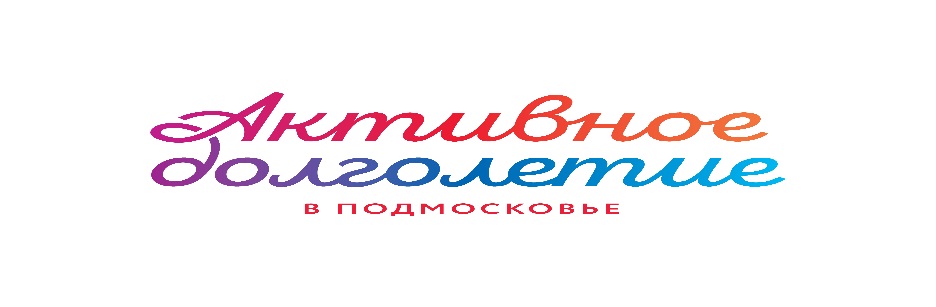 
 Номинация: «Вокальное мастерство» Хоры», ансамбли. (народное, эстрадное пение)
«Это наша с тобою земля! Это наша с тобой биография!»

Гран – при
Народный коллектив хор русской песни, рук. Е.С. Какаева, МБУК «Дворец культуры»      г. о. Ступино.

Лауреаты I степени
1.  Вокальный ансамбль «Подмосковные зори», рук. Никифоров Е.В., МБУ «Центр культуры и досуга» г. Куровское, г.о. Орехово – Зуево.Лауреаты II степени1. Хор русской песни «Купава», рук. В.В. Жукова МУ «Дворец культуры «Юбилейный» г.о. Воскресенск2. Вокальный ансамбль «Живая вода», рук. Е.С. Какаева, МБУК «Дворец культуры» г. о. Ступино.3. Вокальный ансамбль «Русская песня», рук. Пенькова Н.Ю., МБУ «Дворец культуры им. В.Н Леонова» г.о. Зарайск.4. Ансамбль «Играй гармонь», рук. Евсеевич И.В., МУК ДК «Современник» пос. Ганусово, г.о. Раменский.Лауреаты III степени1. Хор русской песни «Надежда», рук. Крамаренко П.Ф. МУК «Ногинский центр культуры и творчества «Глухово» г. Ногинск.2. Хор народной песни «Жуковчанка», рук. Данилова О.А., МУК «Дворец культуры» г.о. Жуковский.3. Ансамбль «Белоозерское раздолье», рук. Терёхин В.В., БМБУ ДК «Гармония»,                        г. Белоозёрский г.о. Воскресенск.Номинация: «Вокальное мастерство» Солисты, дуэт, трио».                                                                                                                  Тема: «Нам песня строить и жить помогает!».   Гран - при  Ситников Василий Тарасович, рук. Стенина С.М. МБУК «Пышлицкий Дом культуры» г.о. Шатура.    Лауреаты I степени
1. Денисов Михаил Юрьевич, рук. Балаков А.Е. МБУК «Кервский ДК» мкр.  Керва,                             г.о. Шатура.2. Холодков Александр Александрович, рук. Смоленцева С.В. ГБУСО МО «Комплексный центр социального обслуживания и реабилитации «Меридиан» г.о. Серпухов.3. Рыжков Михаил Александрович, рук. Киселёва М.В. МБУК «Шатурторфский ДК                            им. Радченко» г.о. Шатура.4. Панкова Наталья Николаевна, рук.Барабанова А.В. ДК пос. им. Цюрупы, г.о. Воскресенск.5. Дуэт: Жиркова Надежда Алексеевна и Аржаных Жанна Владимировна,                               рук. Жиркова Н.А. МУК КДЦ «Северянка» с. Никоновское, г.о. Раменский.6. Трио: Краюшкина Надежда, Свиридова Надежда и Жукова Валентина, рук. Жукова В.В. МУ «Дворец культуры «Юбилейный», г.о. Воскресенск.
Лауреаты II степени
1. Микитюк Людмила Петровна, рук. Черкасов В.Л. ДК «Химик» им. Н.И. Докторова г.о. Воскресенск.2. Доброва Людмила Васильевна, рук. Рычкова Н.Н. МУК «Ногинский центр культуры и творчества «Глухово» г. Ногинск.3. Старчикова Марина Анатольевна МУК «Гжельский» филиал ДК «Кошеровский» г.о. Раменский.4. Богатова Наталья Александровна, рук. Жукова В.В. МУ «Дворец культуры «Юбилейный» г.о. Воскресенск.5. Козлов Александр МБУК «Туголесский Дом культуры» г.о. Шатура.6. Дуэт: Дрягина Галина и Денисов Михаил, рук. Балаков А.Е. МБУК «Кервский ДК» мкр. Керва, г.о. Шатура.Лауреаты III степени
1. Кутовая Наталья Петровна, рук. Ушанова Т.Е. ГБУСО МО «Комплексный центр социального обслуживания и реабилитации «Коломенский» г.о. Коломна.2. Бронникова Наталья Григорьевна, рук. Королёв В.А. МАУК «Центр культуры и Искусств им. Л.Н. Кекушева г.о. Ивантеевка.2. Жукова Валентина МУ «Дворец культуры «Юбилейный», г.о. Воскресенск.3. Фадеев Владимир Михайлович, рук. Тюльпинова Л.М. МБУ ЦД и К «Непецино» СП «Радуга г.о. Коломна.4. Знатов Юрий Петрович, рук. Фокина С.А. МБУК РДК им. Нариманова г.о. Шатура.Номинация: «Танцевальное мастерство». «Танцуй, пока молодой!»

Гран – при
 Хореографический коллектив «Молодухи», рук. Терентьева Н.А. МАУК «Дом культуры им. В.И. Ленина» г.о. Красноармейск.
Лауреаты I степени
1. Хореографический коллектив «Каприз, рук. Тикунова С.В. Фитнес – клуб «Сеть спортивных сооружений России» г.о. Электросталь.2. Хореографический дуэт «Фантазия», рук. Попкова И.М. Фитнес – клуб «Сеть спортивных сооружений России» г.о. Электросталь
3. Краюшкин Михаил Васильевич, солист хореографического ансамбля народного танца «Россияночка», рук. Чибисова В.В. МАУК «Дворец культуры «Россия» г.о. Серпухов. Лауреаты II степени

1.  Хореографический коллектив «Танцуют все», рук. Дворецкий А.В. МБУК                                         «Дворец культуры» г.о. Ступино.2. Клуб исторического бального танца и танцевальных миниатюр «Гармония», рук. Ступин В.В. ГБУСО МО ЦСО «Серпуховский городской дом ветеранов». г.о. Серпухов.Лауреаты III степени
1. Танцевальный коллектив «Гуслица», рук. Кутузова Т.О. ГАУ СО МО «Орехово – Зуевский комплексный центр социального обслуживания населения» г.о. Орехово – Зуево.2. Дуэт: Ким Нина и Черкасов Евгений, рук. Ступин В.В. солисты клуба исторического бального танца и танцевальных миниатюр «Гармония» ГБУСО МО ЦСО «Серпуховский городской дом ветеранов» г.о. Серпухов.                                    
Номинация «Театральное мастерство». «Театр одного актёра».
Гран – приРычкова Надежда Николаевна, рук. Ковтун Г.Н. МУК «Ногинский центр культуры и творчества «Глухово» г. Ногинск.
Лауреаты I степени1. Григорьева Елена Сергеевана, рук. Витбурк А.И. МУ «Дворец культуры «Юбилейный» г. о. Воскресенск.2. Артеева Надежда Григорьевна, ГБУСО МО «Комплексный центр социального обслуживания и реабилитации «Подольский», г. о. Подольск.3. Дуэт: Борисова Татьяна Даниловна и Магакян Светлана Смбатовна, рук. Сурова С.А.  «Комплексный центр социального обслуживания и реабилитации «Коломенский» г.о. Коломна.Лауреаты II степени 1. Карнаухова Ольга Владимировна, рук. Смоленская С.В. ГБУСО МО «Комплексный центр социального обслуживания и реабилитации «Меридиан». г.о. Серпухов.2. Широков Михаил Александрович, рук. Черенкова Л.М. «Центр культуры и Досуга»                               г. Куровское, г.о. Орехово – Зуевский.3. Леонов Владимир Артёмович, МБУК «Культурно-досуговый центр», г.о.Ступино. 
Лауреаты III степени1. Гордон Татьяна Даниловна, рук. Смоленцева С.В. ГБУСО МО «Комплексный центр социального обслуживания и реабилитации «Меридиан». г.о. Серпухов.2. Столярова Валентина Николаевна ЦК и Д г. Куровское д. Авсюнино г.о. Орехово – Зуевский.3. Турлаков Валентин Квгеньевич, рук. Смоленская С.В. ГБУСО МО «Комплексный центр социального обслуживания и реабилитации «Меридиан». г.о. Серпухов.Номинация «Инструментальное мастерство». «Гармонь играет, душа поёт!»Лауреаты I степени1. Ансамбль русских народных инструментов «Садко», рук. Крамаренко П.Ф. МУК «Ногинский центр культуры и творчества «Глухово» г. Ногинск.2. Цыплаков Павел Викторович, (баян) МБУК «Дом культуры «Ожерелье» г.о. Кашира.Лауреат II степени 1. Лошкарёв Николай Владимирович, (гармонь) д. Юрцово г.о. Егорьевск.Лауреат III степени1. Ансамбль ложкарей хора народной песни «Жуковчанка», рук. Данилова О.А., МУК «Дворец культуры» г.о. Жуковский.Номинация «Декоративно-прикладное мастерство». «Удиви!».Гран – приБуданова Татьяна Фёдоровна, «Шатурский Центр социального обслуживания граждан пожилого возраста и инвалидов» г.о. ШатураЛауреаты I степени1. Колобкова Зоя Васильевна, рук. Тюрина Т.В. «Воскресенский дом – интернат малой вместимости для пожилых людей и инвалидов» г.о. Воскресенск.2. Попова Наталья Алексеевна, рук. Мартынова Н.В. ГБУСО МО «Комплексный центр социального   обслуживания и реабилитации «Коломенский» г.о. Коломна.3. Мельникова Викторина Викторовна, рук. Мельникова И.Н. ГБУСО МО «КЦСОР «Подольский» г. Подольск4. Гаврилова Галина Павловна, рук. Витбурк А.И. клуб «Ретро», МУ «Дворец культуры «Юбилейный», г.о. Воскресенск.                                                                                                                   Лауреаты II степени 1. Саяпина Мария Ивановна, рук. Мельникова И.Н. ГБУСО МО «КЦСОР «Подольский» г. Подольск.2. Герасимов Сергей Михайлович, МБУ КДЦ «Заречье», г.о. Одинцово.3. Орлова Римма Константиновна, рук. Витбурк А.И. клуб «Ретро».МУ «Дворец культуры «Юбилейный», г.о. Воскресенск.4. Финогенова Надежда Викторовна, рук. Мартынова Н.В.  ГБУСО МО «Комплексный центр социального обслуживания и реабилитации «Коломенский» г.о. Коломна.5. Иванова Валентина Васильевна, рук. Моисеева Т.В. Климовская городская организация Всероссийского общества инвалидов, г.о. Подольск.6. Матвиец Людмила Викторовна, рук. Дворецкий А.В. МБУК «Дворец культуры», г.о. Ступино.Лауреаты III степени1. Ложкарёва Людмила Николаевна, МУК «Юрцовский КДЦ», г.о. Егорьевск.2. Волкова Раиса Андреевна, рук. Витбурк А.И. клуб «Ретро» МУ «Дворец культуры «Юбилейный», г. о. Воскресенск.3. Воробъёва Ирина Николаевна, МБУ «ЦД и К «Черкизово им. В.Д, Шервинского», г. о. Коломна.4. Самусенко Галина Валентиновна, МБУ «ЦД и К «Черкизово им. В.Д, Шервинского», г. о. Коломна.5. Орлова Тамара Ивановна, МБУК РДК им. Нариманова г.о. Шатура.Спец. диплом: Петраков Андрей Николаевич, житель с. Виноградово г.о. Воскресенск,                     за «золотую тыкву» подаренную «РИО-РИТЕ» весом в 49 кг!